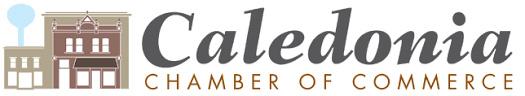 Boost Project Support Grant Application 2024Grant application amounts of up to $500 are accepted. The first grant application deadline is Saturday, June 1st, 2024. If funds are still available after that date, there will be a second grant deadline of October 1st, 2024. If funds are still not yet depleted after that deadline, grant applications will be accepted on a rolling basis, until funds are exhausted. Four grant awards of $500 each will be given out. This grant for current Caledonia Area Chamber of Commerce members is meant to be a boost to a business project that serves the community of Caledonia. Advertising does NOT qualify. Some examples of projects it can be used for are: infrastructure for new business project or event, new equipment needed, business and/or curb appeal improvements, event signage, etc. PLEASE FILL OUT APPLICATION IN FULL:Business/Organization Name: __________________________________________________Are you a current dues-paid 2024 Chamber member? Yes ____ or No ____If yes, proceed. If not, please include your Chamber renewal payment with this application. Only current Chamber members qualify for this grant. Business/Organization Summary -
Provide a short, but detailed summary (no more than two paragraphs, please).
Please describe your business purpose or organization's mission.Project Summary -
Provide a short, but detailed summary (no more than four paragraphs, please).
Describe the proposed project activities, including who, what, where and when they will take place. If exact dates are unknown, please provide a range of possible dates/months.Boost Project Support Grant Application 2024 - Page 2Community Impact Summary:
Provide a short, but detailed summary (no more than two paragraphs, please).
a. How will this project impact your business/organization? 
b. How will this project impact our Caledonia community? Reporting: 
By signing here, I acknowledge that all information listed here is correct and If awarded this grant, I understand that I must provide a written summary and photo proof of project completed by the end of the calendar year December 31, 2024.Signature: ________________________________________________________